検証のために作成したテスト問題「運動の行い方に関する知識」についてのテスト問題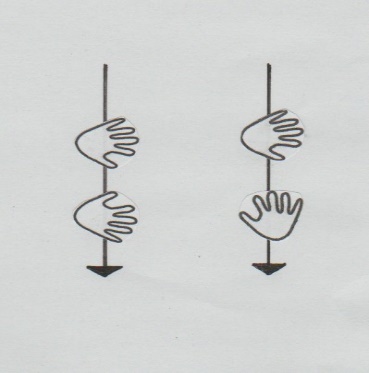 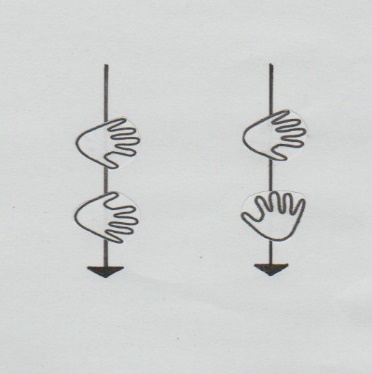 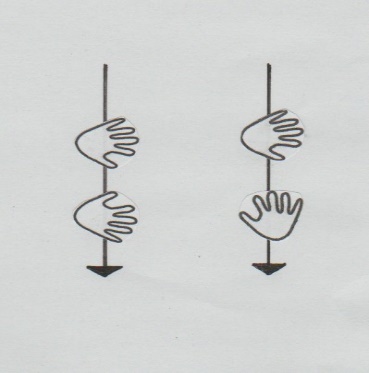 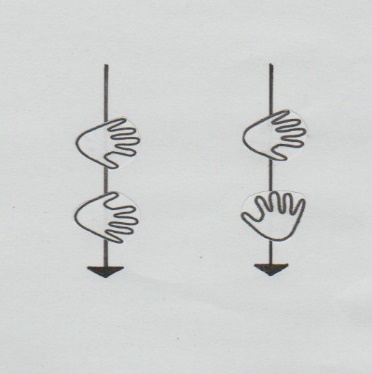 ※【終了時】の設問については，書籍等，資料によって見解が異なるため，検証対象から　除外した。「課題解決の仕方に関する知識」についてのテスト問題※③の設問については，事前事後で正答を変更したため，検証対象から除外した。側方倒立回転で次のことに困ったときの練習方法に〇を付けて下さい。側方倒立回転で次のことに困ったときの練習方法に〇を付けて下さい。側方倒立回転で次のことに困ったときの練習方法に〇を付けて下さい。側方倒立回転で次のことに困ったときの練習方法に〇を付けて下さい。側方倒立回転で次のことに困ったときの練習方法に〇を付けて下さい。①「足，手，手，足，足」のリズムがとれない。　①「足，手，手，足，足」のリズムがとれない。　②腰が上がらない。②腰が上がらない。写真写真写真写真かえるの足打ち川とびお腹に力を入れて体を反る練習お腹に力を入れて脚を振り上げる練習③体を支えられない。③体を支えられない。④着地が乱れる。④着地が乱れる。写真写真写真写真壁よじ登りゴムひもを使っての練習壁逆立ちから横に着地する練習30㎝のはばで立ち上がる練習